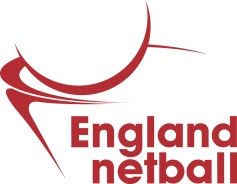 MANDATORY INFORMATION REQUIRED FOR AFFILIATIONMANDATORY INFORMATION REQUIRED FOR AFFILIATIONMANDATORY INFORMATION REQUIRED FOR AFFILIATIONMANDATORY INFORMATION REQUIRED FOR AFFILIATIONMANDATORY INFORMATION REQUIRED FOR AFFILIATIONMANDATORY INFORMATION REQUIRED FOR AFFILIATIONMANDATORY INFORMATION REQUIRED FOR AFFILIATIONMANDATORY INFORMATION REQUIRED FOR AFFILIATIONMANDATORY INFORMATION REQUIRED FOR AFFILIATIONMANDATORY INFORMATION REQUIRED FOR AFFILIATIONMANDATORY INFORMATION REQUIRED FOR AFFILIATIONMANDATORY INFORMATION REQUIRED FOR AFFILIATIONMANDATORY INFORMATION REQUIRED FOR AFFILIATIONMANDATORY INFORMATION REQUIRED FOR AFFILIATIONMembership Number (if applicable)Membership Number (if applicable)Membership Number (if applicable)Membership Number (if applicable)Membership Number (if applicable)Membership Number (if applicable)Affiliation Type:(Please tick)PlayerTreasurerSafeguardingSafeguardingClub SecretaryClub SecretaryVolunteer/SocialSurname:Forenames:Forenames:Home Address:Postcode:Email:Email:Phone Numbers:H:H:H:H:H:M:M:M:M:M:M:M:M:Date of Birth:DD/MM/YYYYDD/MM/YYYYDD/MM/YYYYDD/MM/YYYYDD/MM/YYYYDD/MM/YYYYDD/MM/YYYYDD/MM/YYYYDD/MM/YYYYDD/MM/YYYYDD/MM/YYYYDD/MM/YYYYDD/MM/YYYYTransgender: (Please tick)YesYesYesNoNoGender: (Please tick)Gender: (Please tick)MaleMaleMaleFemaleFemaleFemaleTransgender: (Please tick)Gender: (Please tick)Gender: (Please tick)Ethnicity(Please tick as applicable)Ethnicity(Please tick as applicable)Religion(Please tick as applicable)Religion(Please tick as applicable)Disability(Please tick as applicable)Disability(Please tick as applicable)As defined by the 2011 CensusAs defined by the 2011 CensusChristian (including Church of England, Catholic, Protestant and all other Christian Denominations)Do you consider yourself to be disabled under the Equality Act 2010? The Equality Act 2010 defines a person as disabled as an individual that has a physical or mental impairment that has a substantial and long-term negative effect on their ability to carry out normal activitiesDo you consider yourself to be disabled under the Equality Act 2010? The Equality Act 2010 defines a person as disabled as an individual that has a physical or mental impairment that has a substantial and long-term negative effect on their ability to carry out normal activitiesWhite – BritishChristian (including Church of England, Catholic, Protestant and all other Christian Denominations)Do you consider yourself to be disabled under the Equality Act 2010? The Equality Act 2010 defines a person as disabled as an individual that has a physical or mental impairment that has a substantial and long-term negative effect on their ability to carry out normal activitiesDo you consider yourself to be disabled under the Equality Act 2010? The Equality Act 2010 defines a person as disabled as an individual that has a physical or mental impairment that has a substantial and long-term negative effect on their ability to carry out normal activitiesWhite – IrishChristian (including Church of England, Catholic, Protestant and all other Christian Denominations)Do you consider yourself to be disabled under the Equality Act 2010? The Equality Act 2010 defines a person as disabled as an individual that has a physical or mental impairment that has a substantial and long-term negative effect on their ability to carry out normal activitiesDo you consider yourself to be disabled under the Equality Act 2010? The Equality Act 2010 defines a person as disabled as an individual that has a physical or mental impairment that has a substantial and long-term negative effect on their ability to carry out normal activitiesWhite – Other White BackgroundChristian (including Church of England, Catholic, Protestant and all other Christian Denominations)Do you consider yourself to be disabled under the Equality Act 2010? The Equality Act 2010 defines a person as disabled as an individual that has a physical or mental impairment that has a substantial and long-term negative effect on their ability to carry out normal activitiesDo you consider yourself to be disabled under the Equality Act 2010? The Equality Act 2010 defines a person as disabled as an individual that has a physical or mental impairment that has a substantial and long-term negative effect on their ability to carry out normal activitiesMixed – White & Black CaribbeanBuddhistDo you consider yourself to be disabled under the Equality Act 2010? The Equality Act 2010 defines a person as disabled as an individual that has a physical or mental impairment that has a substantial and long-term negative effect on their ability to carry out normal activitiesDo you consider yourself to be disabled under the Equality Act 2010? The Equality Act 2010 defines a person as disabled as an individual that has a physical or mental impairment that has a substantial and long-term negative effect on their ability to carry out normal activitiesMixed – White & Black AfricanHinduDo you consider yourself to be disabled under the Equality Act 2010? The Equality Act 2010 defines a person as disabled as an individual that has a physical or mental impairment that has a substantial and long-term negative effect on their ability to carry out normal activitiesDo you consider yourself to be disabled under the Equality Act 2010? The Equality Act 2010 defines a person as disabled as an individual that has a physical or mental impairment that has a substantial and long-term negative effect on their ability to carry out normal activitiesMixed – White & AsianJewishDo you consider yourself to be disabled under the Equality Act 2010? The Equality Act 2010 defines a person as disabled as an individual that has a physical or mental impairment that has a substantial and long-term negative effect on their ability to carry out normal activitiesDo you consider yourself to be disabled under the Equality Act 2010? The Equality Act 2010 defines a person as disabled as an individual that has a physical or mental impairment that has a substantial and long-term negative effect on their ability to carry out normal activitiesMixed – Other Mixed BackgroundMuslimBlind or Visually ImpairedAsian or Asian British - IndianSikhDeaf or Hard of HearingAsian or Asian British - PakistaniAny Other ReligionPhysical ImpairmentAsian or Asian British - BangladeshiPrefer Not To SayLearning DisabilityAsian or Asian British – Other Asian BackgroundSexual Orientation(Please tick as applicable)Sexual Orientation(Please tick as applicable)Social or Behavioural ProblemsAsian or Asian British - ChineseHeterosexual / StraightMental Health IssuesBlack or British – CaribbeanGay ManMental Health IssuesBlack or British – AfricanGay Woman / LesbianMultiple DisabilitiesBlack or British – Other Black BackgroundBisexualAny Other ImpairmentBlack or British – Other Black BackgroundOther SexualityAny Other ImpairmentPrefer Not To SayPrefer Not To SayPrefer Not To SayOPTIONAL INFORMATIONOPTIONAL INFORMATIONOPTIONAL INFORMATIONOPTIONAL INFORMATIONOPTIONAL INFORMATIONOPTIONAL INFORMATIONOPTIONAL INFORMATIONOPTIONAL INFORMATIONOPTIONAL INFORMATIONOPTIONAL INFORMATIONOPTIONAL INFORMATIONOPTIONAL INFORMATIONOPTIONAL INFORMATIONOPTIONAL INFORMATIONOPTIONAL INFORMATIONOPTIONAL INFORMATIONOPTIONAL INFORMATIONOPTIONAL INFORMATIONOPTIONAL INFORMATIONOPTIONAL INFORMATIONCountry of BirthCountry of BirthNationalityNationalityNationalityNationalityPassport No.Passport No.OccupationOccupationOccupationOccupationPlaying Position (s)Playing Position (s)HeightHeightHeightHeightMarital StatusMarital StatusMarriedCivil PartnershipSingleSeparatedDivorcedDivorcedWidowedWidowedPrefer Not To SayDATA PROTECTION: AENA, your region(s) and County(s) will use your personal data (including potentially sensitive data) for the purpose of your participation in Netball, for regulatory reasons and to provide you information about Netball. However, we really want you to know about all the exciting opportunities we are involved with, therefore if you want to receive, by electronic mail (including e-mail, SMS or image messages etc.) information about tickets, special offers, opportunities, products and service available from the following commercial organisation, please tick the relevant box below.DATA PROTECTION: AENA, your region(s) and County(s) will use your personal data (including potentially sensitive data) for the purpose of your participation in Netball, for regulatory reasons and to provide you information about Netball. However, we really want you to know about all the exciting opportunities we are involved with, therefore if you want to receive, by electronic mail (including e-mail, SMS or image messages etc.) information about tickets, special offers, opportunities, products and service available from the following commercial organisation, please tick the relevant box below.DATA PROTECTION: AENA, your region(s) and County(s) will use your personal data (including potentially sensitive data) for the purpose of your participation in Netball, for regulatory reasons and to provide you information about Netball. However, we really want you to know about all the exciting opportunities we are involved with, therefore if you want to receive, by electronic mail (including e-mail, SMS or image messages etc.) information about tickets, special offers, opportunities, products and service available from the following commercial organisation, please tick the relevant box below.DATA PROTECTION: AENA, your region(s) and County(s) will use your personal data (including potentially sensitive data) for the purpose of your participation in Netball, for regulatory reasons and to provide you information about Netball. However, we really want you to know about all the exciting opportunities we are involved with, therefore if you want to receive, by electronic mail (including e-mail, SMS or image messages etc.) information about tickets, special offers, opportunities, products and service available from the following commercial organisation, please tick the relevant box below.DATA PROTECTION: AENA, your region(s) and County(s) will use your personal data (including potentially sensitive data) for the purpose of your participation in Netball, for regulatory reasons and to provide you information about Netball. However, we really want you to know about all the exciting opportunities we are involved with, therefore if you want to receive, by electronic mail (including e-mail, SMS or image messages etc.) information about tickets, special offers, opportunities, products and service available from the following commercial organisation, please tick the relevant box below.DATA PROTECTION: AENA, your region(s) and County(s) will use your personal data (including potentially sensitive data) for the purpose of your participation in Netball, for regulatory reasons and to provide you information about Netball. However, we really want you to know about all the exciting opportunities we are involved with, therefore if you want to receive, by electronic mail (including e-mail, SMS or image messages etc.) information about tickets, special offers, opportunities, products and service available from the following commercial organisation, please tick the relevant box below.DATA PROTECTION: AENA, your region(s) and County(s) will use your personal data (including potentially sensitive data) for the purpose of your participation in Netball, for regulatory reasons and to provide you information about Netball. However, we really want you to know about all the exciting opportunities we are involved with, therefore if you want to receive, by electronic mail (including e-mail, SMS or image messages etc.) information about tickets, special offers, opportunities, products and service available from the following commercial organisation, please tick the relevant box below.DATA PROTECTION: AENA, your region(s) and County(s) will use your personal data (including potentially sensitive data) for the purpose of your participation in Netball, for regulatory reasons and to provide you information about Netball. However, we really want you to know about all the exciting opportunities we are involved with, therefore if you want to receive, by electronic mail (including e-mail, SMS or image messages etc.) information about tickets, special offers, opportunities, products and service available from the following commercial organisation, please tick the relevant box below.DATA PROTECTION: AENA, your region(s) and County(s) will use your personal data (including potentially sensitive data) for the purpose of your participation in Netball, for regulatory reasons and to provide you information about Netball. However, we really want you to know about all the exciting opportunities we are involved with, therefore if you want to receive, by electronic mail (including e-mail, SMS or image messages etc.) information about tickets, special offers, opportunities, products and service available from the following commercial organisation, please tick the relevant box below.DATA PROTECTION: AENA, your region(s) and County(s) will use your personal data (including potentially sensitive data) for the purpose of your participation in Netball, for regulatory reasons and to provide you information about Netball. However, we really want you to know about all the exciting opportunities we are involved with, therefore if you want to receive, by electronic mail (including e-mail, SMS or image messages etc.) information about tickets, special offers, opportunities, products and service available from the following commercial organisation, please tick the relevant box below.DATA PROTECTION: AENA, your region(s) and County(s) will use your personal data (including potentially sensitive data) for the purpose of your participation in Netball, for regulatory reasons and to provide you information about Netball. However, we really want you to know about all the exciting opportunities we are involved with, therefore if you want to receive, by electronic mail (including e-mail, SMS or image messages etc.) information about tickets, special offers, opportunities, products and service available from the following commercial organisation, please tick the relevant box below.DATA PROTECTION: AENA, your region(s) and County(s) will use your personal data (including potentially sensitive data) for the purpose of your participation in Netball, for regulatory reasons and to provide you information about Netball. However, we really want you to know about all the exciting opportunities we are involved with, therefore if you want to receive, by electronic mail (including e-mail, SMS or image messages etc.) information about tickets, special offers, opportunities, products and service available from the following commercial organisation, please tick the relevant box below.DATA PROTECTION: AENA, your region(s) and County(s) will use your personal data (including potentially sensitive data) for the purpose of your participation in Netball, for regulatory reasons and to provide you information about Netball. However, we really want you to know about all the exciting opportunities we are involved with, therefore if you want to receive, by electronic mail (including e-mail, SMS or image messages etc.) information about tickets, special offers, opportunities, products and service available from the following commercial organisation, please tick the relevant box below.DATA PROTECTION: AENA, your region(s) and County(s) will use your personal data (including potentially sensitive data) for the purpose of your participation in Netball, for regulatory reasons and to provide you information about Netball. However, we really want you to know about all the exciting opportunities we are involved with, therefore if you want to receive, by electronic mail (including e-mail, SMS or image messages etc.) information about tickets, special offers, opportunities, products and service available from the following commercial organisation, please tick the relevant box below.DATA PROTECTION: AENA, your region(s) and County(s) will use your personal data (including potentially sensitive data) for the purpose of your participation in Netball, for regulatory reasons and to provide you information about Netball. However, we really want you to know about all the exciting opportunities we are involved with, therefore if you want to receive, by electronic mail (including e-mail, SMS or image messages etc.) information about tickets, special offers, opportunities, products and service available from the following commercial organisation, please tick the relevant box below.DATA PROTECTION: AENA, your region(s) and County(s) will use your personal data (including potentially sensitive data) for the purpose of your participation in Netball, for regulatory reasons and to provide you information about Netball. However, we really want you to know about all the exciting opportunities we are involved with, therefore if you want to receive, by electronic mail (including e-mail, SMS or image messages etc.) information about tickets, special offers, opportunities, products and service available from the following commercial organisation, please tick the relevant box below.DATA PROTECTION: AENA, your region(s) and County(s) will use your personal data (including potentially sensitive data) for the purpose of your participation in Netball, for regulatory reasons and to provide you information about Netball. However, we really want you to know about all the exciting opportunities we are involved with, therefore if you want to receive, by electronic mail (including e-mail, SMS or image messages etc.) information about tickets, special offers, opportunities, products and service available from the following commercial organisation, please tick the relevant box below.DATA PROTECTION: AENA, your region(s) and County(s) will use your personal data (including potentially sensitive data) for the purpose of your participation in Netball, for regulatory reasons and to provide you information about Netball. However, we really want you to know about all the exciting opportunities we are involved with, therefore if you want to receive, by electronic mail (including e-mail, SMS or image messages etc.) information about tickets, special offers, opportunities, products and service available from the following commercial organisation, please tick the relevant box below.DATA PROTECTION: AENA, your region(s) and County(s) will use your personal data (including potentially sensitive data) for the purpose of your participation in Netball, for regulatory reasons and to provide you information about Netball. However, we really want you to know about all the exciting opportunities we are involved with, therefore if you want to receive, by electronic mail (including e-mail, SMS or image messages etc.) information about tickets, special offers, opportunities, products and service available from the following commercial organisation, please tick the relevant box below.DATA PROTECTION: AENA, your region(s) and County(s) will use your personal data (including potentially sensitive data) for the purpose of your participation in Netball, for regulatory reasons and to provide you information about Netball. However, we really want you to know about all the exciting opportunities we are involved with, therefore if you want to receive, by electronic mail (including e-mail, SMS or image messages etc.) information about tickets, special offers, opportunities, products and service available from the following commercial organisation, please tick the relevant box below.I wish to receive, by electronic mail (including e-mail, SMS or image messages etc.) information about tickets, special offers, opportunities, products and services from AENA companies or AENA subsidiariesI wish to receive, by electronic mail (including e-mail, SMS or image messages etc.) information about tickets, special offers, opportunities, products and services from AENA companies or AENA subsidiariesI wish to receive, by electronic mail (including e-mail, SMS or image messages etc.) information about tickets, special offers, opportunities, products and services from AENA companies or AENA subsidiariesI wish to receive, by electronic mail (including e-mail, SMS or image messages etc.) information about tickets, special offers, opportunities, products and services from AENA companies or AENA subsidiariesI wish to receive, by electronic mail (including e-mail, SMS or image messages etc.) information about tickets, special offers, opportunities, products and services from AENA companies or AENA subsidiariesI wish to receive, by electronic mail (including e-mail, SMS or image messages etc.) information about tickets, special offers, opportunities, products and services from AENA companies or AENA subsidiariesI wish to receive, by electronic mail (including e-mail, SMS or image messages etc.) information about tickets, special offers, opportunities, products and services from AENA companies or AENA subsidiariesI wish to receive, by electronic mail (including e-mail, SMS or image messages etc.) information about tickets, special offers, opportunities, products and services from AENA companies or AENA subsidiariesI wish to receive, by electronic mail (including e-mail, SMS or image messages etc.) information about tickets, special offers, opportunities, products and services from AENA companies or AENA subsidiariesI wish to receive, by electronic mail (including e-mail, SMS or image messages etc.) information about tickets, special offers, opportunities, products and services from AENA companies or AENA subsidiariesI wish to receive, by electronic mail (including e-mail, SMS or image messages etc.) information about tickets, special offers, opportunities, products and services from AENA companies or AENA subsidiariesI wish to receive, by electronic mail (including e-mail, SMS or image messages etc.) information about tickets, special offers, opportunities, products and services from AENA companies or AENA subsidiariesI wish to receive, by electronic mail (including e-mail, SMS or image messages etc.) information about tickets, special offers, opportunities, products and services from AENA companies or AENA subsidiariesI wish to receive, by electronic mail (including e-mail, SMS or image messages etc.) information about tickets, special offers, opportunities, products and services from AENA companies or AENA subsidiariesI wish to receive, by electronic mail (including e-mail, SMS or image messages etc.) information about tickets, special offers, opportunities, products and services from AENA companies or AENA subsidiariesI wish to receive, by electronic mail (including e-mail, SMS or image messages etc.) information about tickets, special offers, opportunities, products and services from AENA companies or AENA subsidiariesI wish to receive, by electronic mail (including e-mail, SMS or image messages etc.) information about tickets, special offers, opportunities, products and services from AENA companies or AENA subsidiariesI wish to receive, by electronic mail (including e-mail, SMS or image messages etc.) information about tickets, special offers, opportunities, products and services from AENA companies or AENA subsidiariesI wish to receive, by electronic mail (including e-mail, SMS or image messages etc.) information about tickets, special offers, opportunities, products and services from AENA companies or AENA subsidiariesI wish to receive, by electronic mail (including e-mail, SMS or image messages etc.) information about tickets, special offers, opportunities, products and services available from current AENA sponsorsI wish to receive, by electronic mail (including e-mail, SMS or image messages etc.) information about tickets, special offers, opportunities, products and services available from current AENA sponsorsI wish to receive, by electronic mail (including e-mail, SMS or image messages etc.) information about tickets, special offers, opportunities, products and services available from current AENA sponsorsI wish to receive, by electronic mail (including e-mail, SMS or image messages etc.) information about tickets, special offers, opportunities, products and services available from current AENA sponsorsI wish to receive, by electronic mail (including e-mail, SMS or image messages etc.) information about tickets, special offers, opportunities, products and services available from current AENA sponsorsI wish to receive, by electronic mail (including e-mail, SMS or image messages etc.) information about tickets, special offers, opportunities, products and services available from current AENA sponsorsI wish to receive, by electronic mail (including e-mail, SMS or image messages etc.) information about tickets, special offers, opportunities, products and services available from current AENA sponsorsI wish to receive, by electronic mail (including e-mail, SMS or image messages etc.) information about tickets, special offers, opportunities, products and services available from current AENA sponsorsI wish to receive, by electronic mail (including e-mail, SMS or image messages etc.) information about tickets, special offers, opportunities, products and services available from current AENA sponsorsI wish to receive, by electronic mail (including e-mail, SMS or image messages etc.) information about tickets, special offers, opportunities, products and services available from current AENA sponsorsI wish to receive, by electronic mail (including e-mail, SMS or image messages etc.) information about tickets, special offers, opportunities, products and services available from current AENA sponsorsI wish to receive, by electronic mail (including e-mail, SMS or image messages etc.) information about tickets, special offers, opportunities, products and services available from current AENA sponsorsI wish to receive, by electronic mail (including e-mail, SMS or image messages etc.) information about tickets, special offers, opportunities, products and services available from current AENA sponsorsI wish to receive, by electronic mail (including e-mail, SMS or image messages etc.) information about tickets, special offers, opportunities, products and services available from current AENA sponsorsI wish to receive, by electronic mail (including e-mail, SMS or image messages etc.) information about tickets, special offers, opportunities, products and services available from current AENA sponsorsI wish to receive, by electronic mail (including e-mail, SMS or image messages etc.) information about tickets, special offers, opportunities, products and services available from current AENA sponsorsI wish to receive, by electronic mail (including e-mail, SMS or image messages etc.) information about tickets, special offers, opportunities, products and services available from current AENA sponsorsI wish to receive, by electronic mail (including e-mail, SMS or image messages etc.) information about tickets, special offers, opportunities, products and services available from current AENA sponsorsI wish to receive, by electronic mail (including e-mail, SMS or image messages etc.) information about tickets, special offers, opportunities, products and services available from current AENA sponsorsI wish to receive, by electronic mail (including e-mail, SMS or image messages etc.) information about tickets, special offers, opportunities, products and services available from any subsidiary or associated company of any AENA sponsorsI wish to receive, by electronic mail (including e-mail, SMS or image messages etc.) information about tickets, special offers, opportunities, products and services available from any subsidiary or associated company of any AENA sponsorsI wish to receive, by electronic mail (including e-mail, SMS or image messages etc.) information about tickets, special offers, opportunities, products and services available from any subsidiary or associated company of any AENA sponsorsI wish to receive, by electronic mail (including e-mail, SMS or image messages etc.) information about tickets, special offers, opportunities, products and services available from any subsidiary or associated company of any AENA sponsorsI wish to receive, by electronic mail (including e-mail, SMS or image messages etc.) information about tickets, special offers, opportunities, products and services available from any subsidiary or associated company of any AENA sponsorsI wish to receive, by electronic mail (including e-mail, SMS or image messages etc.) information about tickets, special offers, opportunities, products and services available from any subsidiary or associated company of any AENA sponsorsI wish to receive, by electronic mail (including e-mail, SMS or image messages etc.) information about tickets, special offers, opportunities, products and services available from any subsidiary or associated company of any AENA sponsorsI wish to receive, by electronic mail (including e-mail, SMS or image messages etc.) information about tickets, special offers, opportunities, products and services available from any subsidiary or associated company of any AENA sponsorsI wish to receive, by electronic mail (including e-mail, SMS or image messages etc.) information about tickets, special offers, opportunities, products and services available from any subsidiary or associated company of any AENA sponsorsI wish to receive, by electronic mail (including e-mail, SMS or image messages etc.) information about tickets, special offers, opportunities, products and services available from any subsidiary or associated company of any AENA sponsorsI wish to receive, by electronic mail (including e-mail, SMS or image messages etc.) information about tickets, special offers, opportunities, products and services available from any subsidiary or associated company of any AENA sponsorsI wish to receive, by electronic mail (including e-mail, SMS or image messages etc.) information about tickets, special offers, opportunities, products and services available from any subsidiary or associated company of any AENA sponsorsI wish to receive, by electronic mail (including e-mail, SMS or image messages etc.) information about tickets, special offers, opportunities, products and services available from any subsidiary or associated company of any AENA sponsorsI wish to receive, by electronic mail (including e-mail, SMS or image messages etc.) information about tickets, special offers, opportunities, products and services available from any subsidiary or associated company of any AENA sponsorsI wish to receive, by electronic mail (including e-mail, SMS or image messages etc.) information about tickets, special offers, opportunities, products and services available from any subsidiary or associated company of any AENA sponsorsI wish to receive, by electronic mail (including e-mail, SMS or image messages etc.) information about tickets, special offers, opportunities, products and services available from any subsidiary or associated company of any AENA sponsorsI wish to receive, by electronic mail (including e-mail, SMS or image messages etc.) information about tickets, special offers, opportunities, products and services available from any subsidiary or associated company of any AENA sponsorsI wish to receive, by electronic mail (including e-mail, SMS or image messages etc.) information about tickets, special offers, opportunities, products and services available from any subsidiary or associated company of any AENA sponsorsI wish to receive, by electronic mail (including e-mail, SMS or image messages etc.) information about tickets, special offers, opportunities, products and services available from any subsidiary or associated company of any AENA sponsorsAFFILIATION DECLARATION: I certify that all the information is correct and agree to abide by the laws of the game and England Netballs rules, regulations and disciplinary requirements.AFFILIATION DECLARATION: I certify that all the information is correct and agree to abide by the laws of the game and England Netballs rules, regulations and disciplinary requirements.AFFILIATION DECLARATION: I certify that all the information is correct and agree to abide by the laws of the game and England Netballs rules, regulations and disciplinary requirements.AFFILIATION DECLARATION: I certify that all the information is correct and agree to abide by the laws of the game and England Netballs rules, regulations and disciplinary requirements.AFFILIATION DECLARATION: I certify that all the information is correct and agree to abide by the laws of the game and England Netballs rules, regulations and disciplinary requirements.AFFILIATION DECLARATION: I certify that all the information is correct and agree to abide by the laws of the game and England Netballs rules, regulations and disciplinary requirements.AFFILIATION DECLARATION: I certify that all the information is correct and agree to abide by the laws of the game and England Netballs rules, regulations and disciplinary requirements.AFFILIATION DECLARATION: I certify that all the information is correct and agree to abide by the laws of the game and England Netballs rules, regulations and disciplinary requirements.AFFILIATION DECLARATION: I certify that all the information is correct and agree to abide by the laws of the game and England Netballs rules, regulations and disciplinary requirements.AFFILIATION DECLARATION: I certify that all the information is correct and agree to abide by the laws of the game and England Netballs rules, regulations and disciplinary requirements.AFFILIATION DECLARATION: I certify that all the information is correct and agree to abide by the laws of the game and England Netballs rules, regulations and disciplinary requirements.AFFILIATION DECLARATION: I certify that all the information is correct and agree to abide by the laws of the game and England Netballs rules, regulations and disciplinary requirements.AFFILIATION DECLARATION: I certify that all the information is correct and agree to abide by the laws of the game and England Netballs rules, regulations and disciplinary requirements.AFFILIATION DECLARATION: I certify that all the information is correct and agree to abide by the laws of the game and England Netballs rules, regulations and disciplinary requirements.AFFILIATION DECLARATION: I certify that all the information is correct and agree to abide by the laws of the game and England Netballs rules, regulations and disciplinary requirements.AFFILIATION DECLARATION: I certify that all the information is correct and agree to abide by the laws of the game and England Netballs rules, regulations and disciplinary requirements.AFFILIATION DECLARATION: I certify that all the information is correct and agree to abide by the laws of the game and England Netballs rules, regulations and disciplinary requirements.AFFILIATION DECLARATION: I certify that all the information is correct and agree to abide by the laws of the game and England Netballs rules, regulations and disciplinary requirements.AFFILIATION DECLARATION: I certify that all the information is correct and agree to abide by the laws of the game and England Netballs rules, regulations and disciplinary requirements.AFFILIATION DECLARATION: I certify that all the information is correct and agree to abide by the laws of the game and England Netballs rules, regulations and disciplinary requirements.SignatureSignatureSignatureDateDateDate